Curriculum-vitae  To develop in me all necessary skills and potentials of work which lead to provide quality teaching and excellence in academic profession and should be recognized as a teacher of repute and useful researcher for the society as a whole. Work Experience: 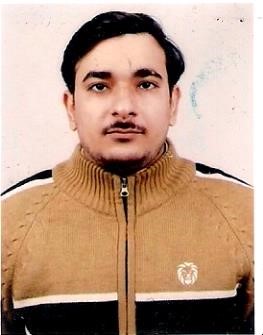 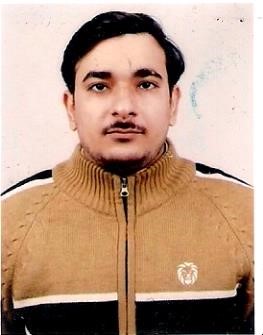 Presently working as permanent assistant prof. in Shia p.g college in deptt.of commerce from 14 July 2017. Worked as Assistant Prof. in Amity University Uttar Pradesh from 10th feb2013 to 13july2107. Lecturer in department of commerce, KALICHARAN P.G. College,  Lucknow (2006-07). Assistant Prof. in department of commerce in Vidyant Hindu P. G. College, Lucknow from 2007-2013(10th Feb.). Working as a registered Counselor in Distance education programme of Dept. of Education of Lucknow University. Guest faculty in CIMD2009-10 Guest faculty in Faculty of commerce in session2008-9.2009-10,2010-11,2011-12,2012-2013 Guest faculty in  IGICM Lucknow in session 2010-13 Ph.D supervisor university of Lucknow department of commerce Refresher course:  University of Lucknow 2/11/2020-13/11/2020Orientation course:22/10/2018-20/11/2018 university of LucknowFdp: (१)Emerging business issues organised by tezpur university Assam 11/05/2020-15/05/2020(२) Research methodology:tools and techiques date29/05/2020-31/05/2020(३) Life management and research skillOrganized by inspira 24july -30july2020Resources person:((1) Emerging trends, issues, challenge and opportunities post corona crisis organised by MGCUB central university Bihar dated30-31may 2020(2)Role of Internet and social media in socio economic transformation organised by government degree college kuchlai sitapur dated 21feb 2021Subject Taught: Marketing management, Taxation and tax planning, Business organization Principles and practices of management, financial management, small business management, buiness environment Published Work :  Co-author of Books written for Distance Education in Lucknow   University (B.Com) .  → Marketing →Development Banking BOOK published : Industrial sickness & small business Fundamental of management company account  4.indian economy  PAPER PUBLISHED IN JOURNALS:* impact of Mega merger on the stock price movement of public sector banks in India issn2229-3620 shodh sanchar bulletin, volume 10,issue 40,oct to dec 2020* understanding the impact of microfinance credit on small and marginal farmers in Lucknow Uttar Pradesh issn0374-8588 volume 21 issue 14,december 2019* higher education an overview think India quarterly journal Volume 22issue 3july September 2019 issn 0971-1260* study on issues and relevance of rural development programme implemented in Uttar Pradesh  september 2018 volume 3 UGC number 41 386 ISI number 0975 -3664*  Status of small scale food processing industries in Uttar Pradesh in journal of modern management and entrepreneurship vol.8 no.1 January 2018 page no.181-184 ❖ .ENTREPRENEURSHIP DEVELOPMENT:AN APPROCH TO ECONOMIC 	EMPOWERMENT 	OF 	WOMEN 	IN INTERNATIONAL 	JOURNAL 	OF 	MULTIDISCIPLINARY APPROACH AND STUDIES ISSN NO:2348_537X WITH IMPACT FACTOR 2.53 PAGES224-232 DATED DEC 2014 2.IMPACT OF GLOBALISTION AND INDIAN AGRICULTURE IN GLOBAL JOURNAL OF MULTIDISCIPLINARY STUDIES ISSN NO.2348-0459 IMPACT FACTOR2.53.9 DATED NOVEMBER2014 PAGES137-147 3.MICRO 	FINANCE 	IN 	INDIA:ITS 	ISSUES 	AND CHALLENGES IN INTERNATIONAL JOURNAL OF MULTIDISCIPLINARY APPROACH AND STUDIES ISSN 	NO:2348_537X 	WITH 	IMPACT 	FACTOR  2.53DATEDOCT2014 PAGES147-159 4. HIGHER EDUCATION: GROWTH, CHALLENGES AND OPPORTUNITIES IN INTERNATIONAL JOURNAL OF MULTIDISCIPLINARY APPROACH AND STUDIES ISSN NO:2348_537X WITH IMPACT FACTOR .53DATED FEB2015 5.BASIS OF INVESTMENT IN COMMODITY MARKET IN INDIA HI 2.53 DATED FEB2015 6.CHANGING TRENDS IN INDIAN BANKING IN GLOBAL INTERNATIONAL JURNAL OF RESEARCH DEVELOPMENT ISSN2249-2054 7.INDIAN ECONOMY IN RECESSION:A CHALLENGE AHEAD IN MINDSHARE INT.J.REEARCH DEV.VOL.3 ISSN:2229-4872 8.FACING THE CHALLENGES OF MARKET FORCES AND W.T.O ON MODERN CIVILISATION IN U.P STATE GOVT.MAGAZINE PRABANDH 9.WONEN ENTREPRENEURSHIP IN INDIA:A ROAD AHEAD IN MINDSHARE INT.J.RESEARCH AND DEVELOPMENT ISSN :2229-4872 10. CORRELATION ANALYSIS BETWEEN COMMODITY MARKET AND STOCK MARKET DURING A BUSINESS CYCLE IN INDIA IN INTERNATIONAL JOURNAL OF MULTIDISCIPLINARY APPROACH AND STUDIES ISSN NO:2348_537X WITH IMPACT FACTOR 3.12 IN MAY 2016 11. FOOD PROCESSING INDUSTRY UNDER “MAKE IN INDIA” PROGRAMME AN OPPORTUNITY FOR  UTTAR PRADESH IN INTERNATIONAL JOURNAL OF MULTIDISCIPLINARY APPROACH AND STUDIES ISSN NO:2348_537X WITH IMPACT FACTOR 2.53DATED FEB 2016 Academic Qualification: UGC-NET Qualified  June 2006 examination Ph. D. from department of commerce (2008) M. Com. from University of Lucknow in 2005 with 63.29% marks. B. Com. From   V .B .S. Purvanchal University in 2003 with 67.5 % marks. Intermediate from C.B.S.E. Board in2000 with 69.6 % marks. High School from C.B.S.E. Board in 1997 . Professional Qualifications: o C.I.C. Certificate from IGNOU (2002). o W.C.C. Certificate from NIIT (2003). o MBA from UPRTOU(71.55%) Research Work :   Research entitled “Industrial Sickness in Small Scale Unit in Uttar Pradesh with Special Reference to Hand Made Paper Industry” under the guidance of Prof. (Dr.) Dinesh Sharma, department of Commerce, Lucknow University. Members of editorial board edwin publication FDP/ORIENTATION  Participated in refresher course 2nov to 13november 2020 lucknow university PARTICIPATED IN ORIENTATION PROGRAM IN LUCKNOW UNIVERSITY DATED 20 OCT TO 20 NOVEMBER 2018 .     PARTICIPATED IN FACULTY DEVELOPMENT PROGARAMME IN BHU DATED 23-28 FEB 2009 Project Work : A project work has done on “Psychology of Nepali People who lived in India; Problems, Expectation and Suggestions”: in guidance of Prof. (Dr.) Dinesh Sharma, Faculty of Commerce, University of Lucknow, Lucknow. Paper presented in Conferences and Congresses  BASIS OF INVESTMENT IN COMMODITY MARKET IN INDIA DATED 8-9 NOVEMBER IN INDIAN ACCONTING ASSOCIATION. E-GOVERNANCE AND IMPACT IN EDUCATION SECTOR DATED 21&22 FEB 2015 ENTREPENEURSHIP CHALLENGES AND OPPORTUNITIES IN INDIA:A CASE STUDY OF SMALL SCALE INDUSTRIES DATED26&27 FEB2015 IMPACT OF LIBERLISATION,PRIVATISATION & GLOBALISATION ON INDIAN ECONOMY DATED 13&14 MARCH 2015 PURSUING EQUALITY THROUGH LAW IN THE LAND OF HIERARCHY DATED 3 MAY2015 Presented paper in national seminar on contemporary entrepreneurship: issues and challenges on paper entitled “Entrepreneurship Development: An approach to Economic Empowerment of Women. Dated 5&6th April 2014 at national p.g.college Lucknow Presented a paper in second Lucknow Social science congress on paper entitled “Impact of Globalization and Indian Agriculture” dated 6&7th march 2014 PRESENTED A PAPER IN SWAMI SHUKDEVANAND COLLEGE ON PAPER ENTITLED”MANAGING HAZDRADOUS WASTE”DATED 1st MARCH 2014. PRESENTED PAPER IN ALL INDIA ECONOMIC ASSOCIATION IN 93rd 	ANNUAL 	CONFERENCE 	PAPER 	ENTITLED 	GLOBALISATION 	AND INTERNATIONAL TRADE 27-29 DEC 2010 PRESENTED PAPER IN DELHI COLLEGE OF ARTS AND COMMERCE ENTITLED REFORMS IN HIGHER EDUCATION DATED 16-18 MARCH2010 PRESENTED PAPER IN 62nd all India commerce conference of India commerce association paper titled MARKETING of Banking Product dated10-12 oct 2009 Presented paper in32nd all India accounting conference in jiwaji university paper entitled TAXES AND THE BUDGET OF INDIA-A STEP TOWARDS THE TAX REFORMS DATED14-15 NOV 2009 Presented a paper in XXIX India Social Science Congress, Academy of Social Sciences, and University of Lucknow. "Facing the challenges of market forces and WTO on modem civilization" – competitiveness of India's International Trade Participated in the 60th all India commerce conference organized by ICA Presented A paper in international Seminar organized by s.s.p.g.college Saharanpur(Uttar Pradesh) Presented a paper on micro finance in Sherwood college lucknow ❖ Presented a paper on NERGA in Lucknow university. Presented A paper in National Seminar on Marketing of Services in India – issues and challenges on topic – why service marketing in faculty of commerce Sri. Jai Narayana. G. College Lucknow. Presented a paper in 58th all India commerce Conference organized by faculty of commerce and management Studies, Kashi Vidyapeeth on “Impact of Globalization on Indian Entrepreneurship.” Presented a paper in National Seminar on “Foreign direct Investment & Indian Issues & Implications” organized by Deptt. Of Commerce, University of Lucknow, Lucknow. Presented a paper in National Seminar on Financial Sector Reforms in India organized by Faculty of Commerce, Banaras Hindu University, Varanasi on Topic” FDI in Indian Telecom Sector.” Presented a paper in National Seminar on role of Agriculture in Indian Economy in Hira Lal Ram Niwas post Graduate College, Khalibad, Sant Kabir Nagar. Presented a paper in National Seminar on Organized Retailing in India: Issues and Concerns on topic Changing structure of Retailing in India organized Department of commerce University of Lucknow. Presented a paper in National Seminar sponsored by UGC on Women Leadership and Global challenges on topic Indian Women Entrepreneurship development in Assam organized by Department of H.R.D. V.B.S purvanchal University, jaunpur (U.P.) MANY MORE PRESENATIONS in seminars and national and international conferences Seminar Attended: National Seminar on “Entrepreneurship Development of Women in India in post-Liberalization Era” organized by UGC: SAP, Faculty of Commerce, University of Lucknow, U.P. National seminar on “Hand Made Paper Industry in India” organized by Khadi and Village Industries Board, Lucknow in Khadi mela.” Member of Professional Bodies Member of ALL INDIA COMMERCE ASSOCIATION. Member of all India economic association ❖ Member of all India accounting association Awards: Received Late Nanhe Lal Gold Medal award from M.MT.D.P.G. College, Ballia for achieving top rank in B.Com. (V.B.S Purvanchal University). Received a memento for achieving top rank in M.M.T.D. P.G. College. Extra Curricular Activities: Member of National Sewa Yojna  Member of “Self Study Group of Lucknow University ❖ Member of sewa chetana magazine. Personal Details:  Vill:post,Mairitar ballia uttar Pradesh Mob;09415911148 ph; 05498-225538. Address for Communication:     	C/o Dr.Neeraj shukla 538/161/70c Shankar Ij   puram Ahibaranpur Sitapur Road Lucknow Reference:      Prof. (Dr.) Dinesh Sharma      Deputy  chief minister uttar Pradesh  and professor Deptt. of Commerce University of Lucknow, Lucknow.            Mob;9415003929 Prof. (Dr.) ARVIND KUMAR Ex-DEAN-Head FACULTY  of Commerce University of Lucknow, Lucknow. Mob;09415000288 Date: 	 	 	 	 	 	 	 	 	Signature 	 Place: 	 	 	 	 	 	 	 	DR.AMBRISH          ❖ Father’s Name 	 : Dr. Ashok Kumar Upadhyay ❖ Mother’s Name 	 : Mrs. Nalini Upadhyay ❖ Date of Birth   	 : 30th October, 1983 ❖ Hobbies & Interests  : Play & Watch Cricket, Travelling  ▪ Making New Friends, Reading Books etc. ❖ Nationality 	 	 : Indian ❖ Marital Status 	 : Married ❖ Languages Known  : Hindi & English ❖ Permanent Address  :  S/o Dr. A.K. Upadhyay 